SWCD Minutes 10/10/22	Approved 102422SWCD Board of Directors’ Meeting October 10, 2022  In attendance: Directors: Meg Kennedy (Ch), Helene Kraham, Jennifer Mickle, Ed Lentz District staff:   Others: Minutes taken by Ed Lentz. Chair Meg Kennedy opened the meeting at 10:00am. A motion to approve the minutes of the 9/26/22 meeting was made by Jennifer, seconded by Helene and passed unanimously. A motion to accept the July financial reports was made by Helene, seconded by Jennifer, and approved unanimously.  Review of the August and September financial reports was deferred until the meeting on 10/24/22. Performance Measures and the 2023 Annual Plan of Work (APOW) were discussed.  Meg will draft responses for PM1 (Ed will review minutes for training at board meetings) and will ask the staff to draft responses for PM’s 2 through 5.  Meg will also discuss the APOW with the staff and request staff to update the 2022 plan for 2023.  There is consensus that we should not rush to renew applying for large grants, e.g., AgNPS, but instead should proceed cautiously until we are fully staffed and have our house in good order. A motion was made by Jennifer and seconded by Helene to approve payment of the bills listed in Abstract # 4-2022.  The motion carried unanimously. Meg reported that Christos Galanopoulis and Jenna Utter will start in November.  Ed will send background materials to Christos and Jenna, e.g., District Policies, the AGM SWCD Operations Manual, the 2022 Performance Measures, the 2022 Annual Plan of Work, and recent meeting minutes. Grant closeouts were discussed.  Re: Beecher, AGM requires more info re: the interest calculation and questions Parker Inv # 487 b/c it is not itemized and so it is not clear what Inv # 487 covers that is not already included in Inv # 467.  Ed will send the invoices and bid to Meg for discussion with staff. Re: Buffer, Karl’s meeting with Scott last week was postponed until Wednesday of this week.  Re: Hughes, this closeout remains in early stages. Meg reported that she is making progress with Assemblyman Miller’s office re: reimbursement of the Town of Westford. Page 1 of 2SWCD Minutes 10/10/22	Draft, 101022The subject of auditing was discussed.  Ed reviewed the audit responsibilities as set out in the AGM District Operations Manual and the Corrective Action Plan.  There was discussion about the financial review of the Tafel, Beecher, and McGrath closeouts by Insero and the operational audit being done by the Comptroller’s office (which identified financial irregularities but no evidence of malfeasance).  There was consensus that a financial audit should be done and that the county can have it done when it has its own finances reviewed.  Meg confirmed that the county had previously said they would do that but she will confirm with Treasurer Allen Ruffles. The preliminary budget was discussed briefly and tabled for review and approval at the meeting on 10/24. Upcoming meeting dates: 10/24/22 at 1:00pm, 11/24/22 at 10:00am, 11/28/22 at 1:00pm.  Ed advised that he will be unable to attend the 11/14/22 meeting. The meeting was adjourned on motion by Jennifer, seconded by Helene, and approved unanimously at 11:30am. NEXT MEETING: October 24, 202, 1:00pm, Meadows Classroom B.Page 2 of 2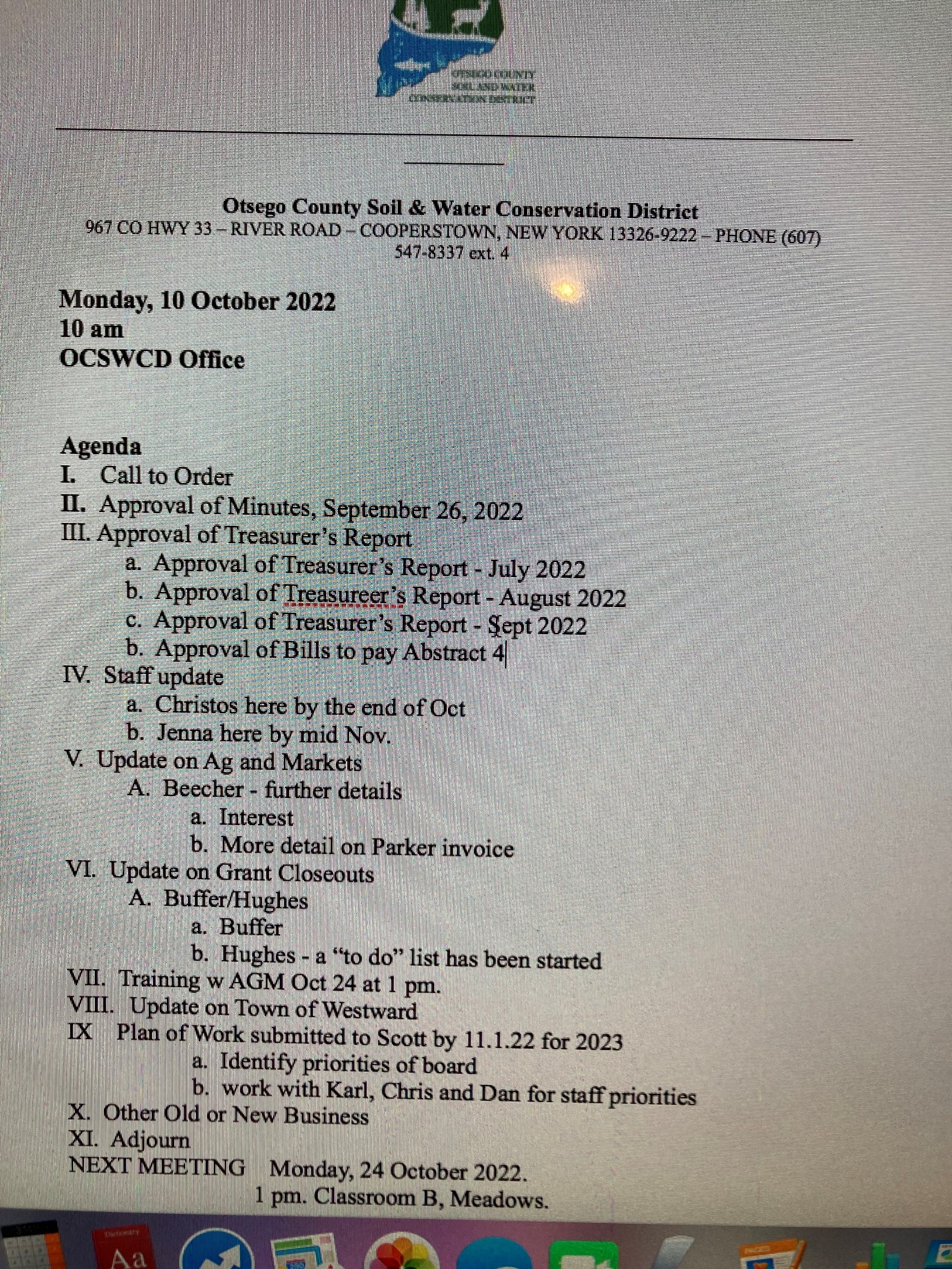 SWCD Minutes 10/24/22	Approved 12/19/22SWCD Board of Directors’ Meeting October 24, 2022  In attendance: Directors: Meg Kennedy (Ch), Darin Hickling, Helene Kraham, Jennifer Mickle, Ed Lentz District staff: Karl Jiroux   Others: Minutes taken by Ed Lentz. Chair Meg Kennedy opened the meeting at ~1:10pm. Bills were passed around for audit by the directors. The minutes of the October 10 meeting were approved unanimously on a motion by Jennifer, seconded by Helene. The Financial Reports (Balance Sheet and P&L) for August were were approved unanimously on a motion by Helene, seconded by Jennifer. The Financial Reports (Balance Sheet, P&L-Detail and P&L) for September were were approved unanimously on a motion by Jennifer, seconded by Darin. Chris A’s report of activities during the month of September was received on 10/10/2022.  A copy is appended to these minutes. Karl reported that he has been busy with his usual activities, including working on the grant closeouts. With respect to the closeouts, Karl and Meg reported that we are in position to respond to AGM’s comments re: the Beecher closeout: (1) Parker issued a corrected invoice that makes clear that all work was completed; (2) Karl is fixing the interest statement and will provide an explanation.  Karl will provide a draft of the response to Meg and Ed no later than the week of November 7. Buffer:  With Scott’s guidance, Karl is assembling a completed package for review by Meg and Ed no later than the week of November 7. Hughes: Karl and Chris, with help from our USDA colleagues, are creating a file for use in preparing a closeout submission and now have a “to do” list. Karl reported that he was unable to find checks written to our most recent (2020 or 2021) interns.  Jennifer will look for them after the meeting. Karl presented the AEM time sheet current as of 10/24/22.  The board discussed the hours worked for AEM and agreed that we would try to get more hours this year and next year but at least we have covered our 25% advance. A motion was made by Darin and seconded by Jennifer to submit a Part B request for purchase of hydroseeding materials.  Following discussion of this and other possible Page 1 of 2SWCD Minutes 10/24/22	Approved 12/19/22uses, the motion carried unanimously.  Ed will prepare the Part B request for submission to Scott by October 31. Meg reported that she received an inquiry from the Butternut Valley Alliance about minigrants.  It was agreed that the mini-grants are a good idea and that we should include $10K to $15K in the 2023 budget for this purpose.  Ed suggested a separate line item for this.  The money would come from our Part C funds.   Other slight budget modifications were discussed, e.g., increasing State and Other Dues to cover NYACD and NACD. Ed will modify the preliminary budget for review and approval by the board at the 11/14/22 meeting.  Meg will then present the budget to SWECC at its meeting on 11/15/22. The bills were discussed.  Meg noted that the NYSEG bills which were overdue.  Jennifer could not find checks in QB showing that they had been paid.  NYSEG warned us of a possible disruption of service if the bills were not paid.   Bills for the printer/copier were also discussed.  We have/had been being billed by Ed & Ed, DeLage and Leaf relating to the printer/copier but it’s not clear why.  It also appears that we are still paying Verizon for phones that had been assigned to past employees.  Meg will look into these apparent anomalies. Ed noted that vouchers should be coded to match our QB codes to make sure payments get charged to the correct budget line items.  Vouchers numbered 41 through 57 totaling $7,039.52, as shown in the attached abstract were unanimously approved for payment following a motion by Darin, seconded by Jennifer. Ed recommended that we review a draft Performance Measures Evaluation Report in November, preferably early November so that we can self-evaluate achievement prior to submitting the report to AGM.  The 2023 Annual Plan of work was discussed.  Using the 2021 APOW as a template, the board developed plans for 2023.  Based on that discussion, Meg will draft the 2023 APOW for submission to Scott by October 31. The meeting was adjourned at ~3:40. Next Meeting:  November 14, 10:00am, Meadows Classroom BPage 2 of 2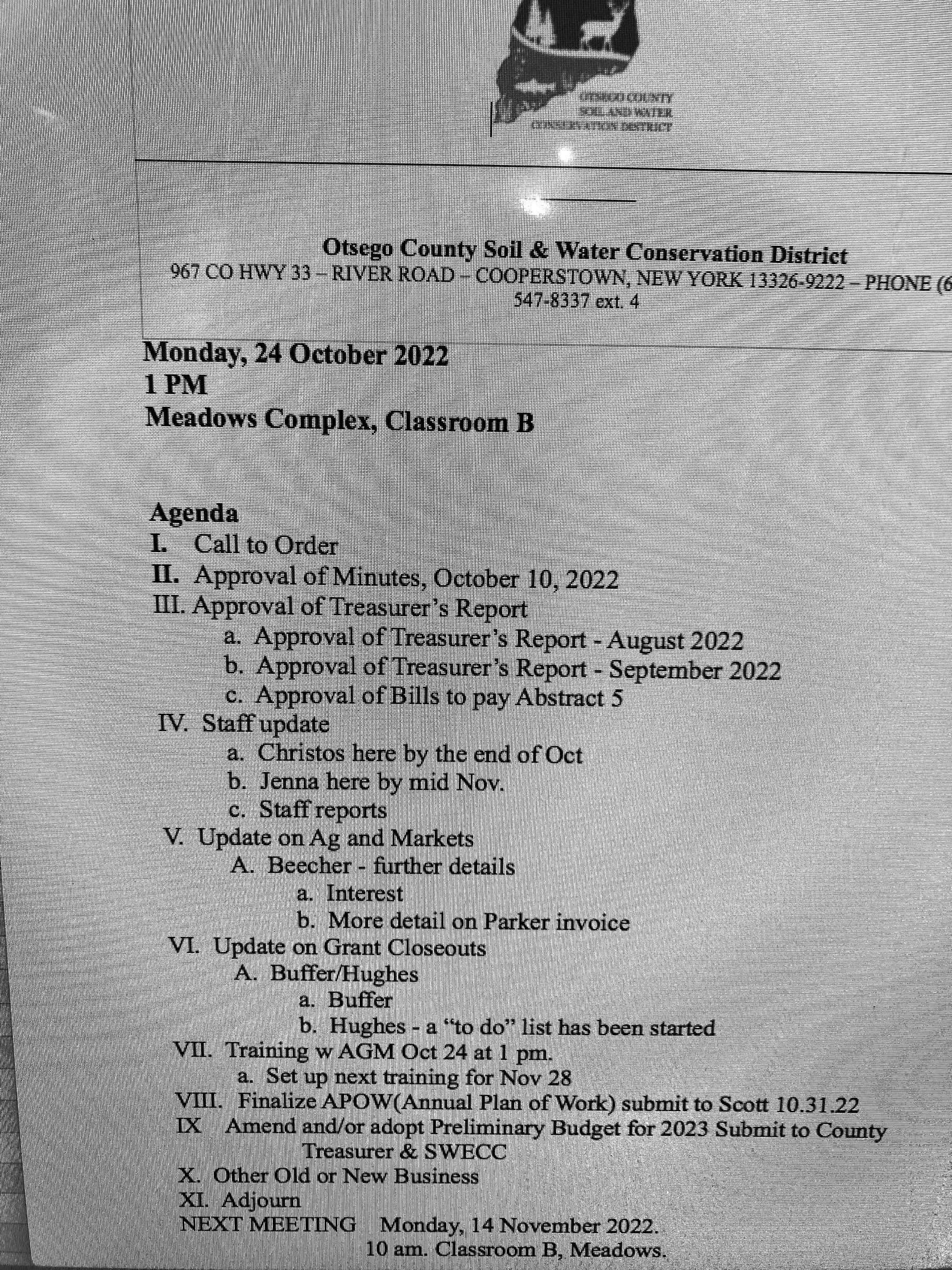 1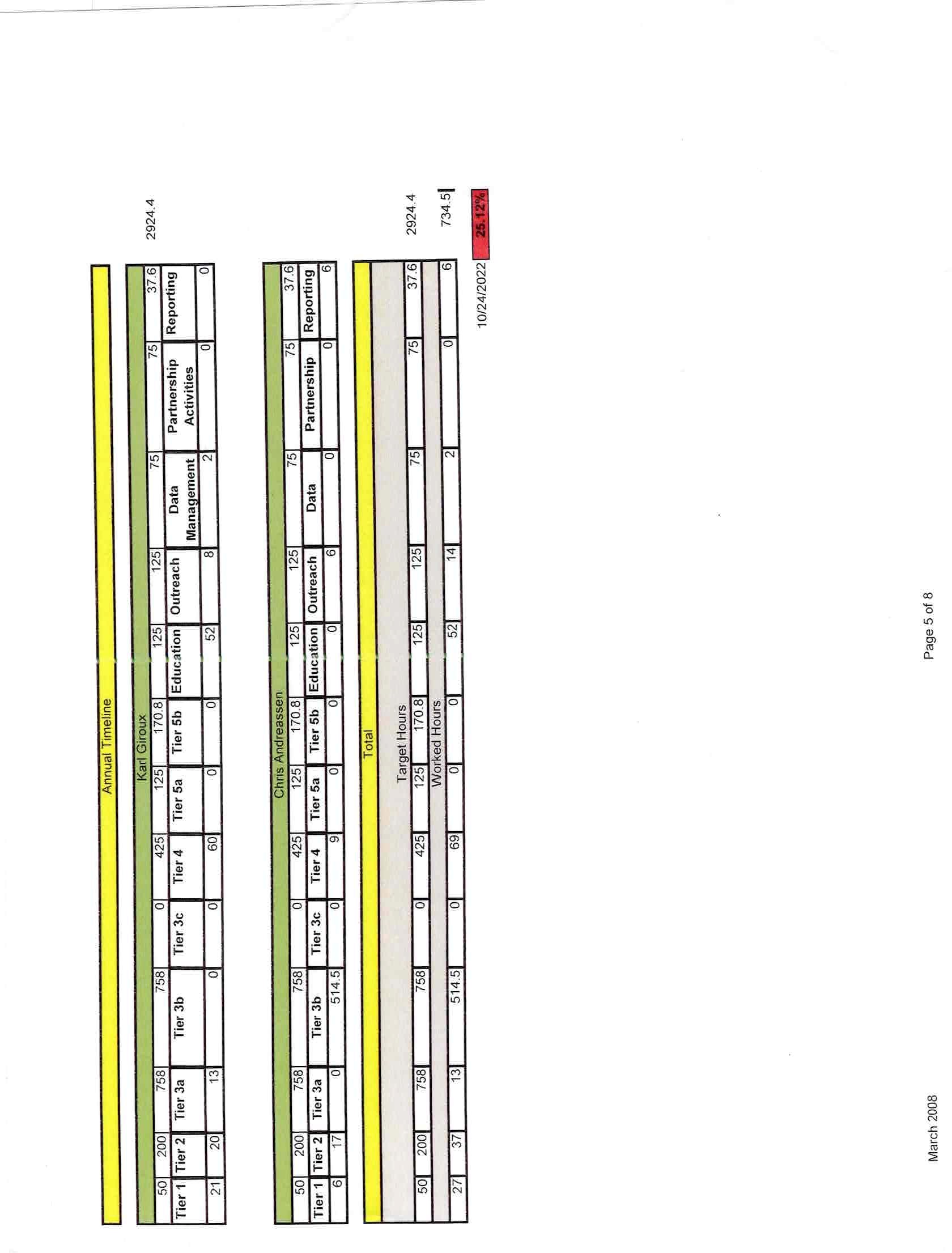 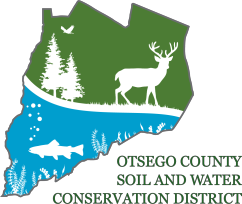 _________________________________________________________________________________ Otsego County Soil & Water Conservation District 967 CO HWY 33 – RIVER ROAD – COOPERSTOWN, NEW YORK 13326-9222 – PHONE (607) 547-8337 ext. 4 Chris Andreassen Board Report 9/9-10/11/2022 AEM #077-0536 CNMP: Conservation Plan  Nutrient Management Planning Cropland Planning Soil Sampling/prep/paperwork Farm Maps Farm Waterbodies Maps Manure Spreading Setback Maps Animal Waste Management Plan completed AEM #077-0538 CNMP: Conservation Plan  Nutrient Management Planning Cropland Planning Soil Sampling/prep/paperwork Farm Maps Farm Waterbodies Maps Manure Spreading Setback Maps Animal Waste Management Plan completed AEM #077-0529 CNMP: 	 	1.  Animal Waste Management Plan completed Misc. Buffer Grant (Seamon, Jordan, Mitchell) Lincpass/USDA computer updates AEM Hour Tracker Trainings: Alternative Manure Management (WQS) Iodine as a Plant Nutrient (CCA Continuing ed) Overwintering Livestock:  Opportunities, Challenges and Management Considerations (WQS) CONSERVATION – DEVELOPMENT – SELF-GOVERNMENT 	5 7-/	2//	80	11	&8 5 2/	/7	/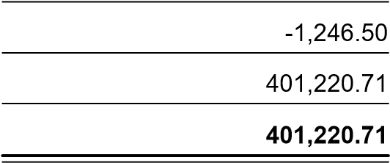 	&8 5	/7	/	& &	&	5 7-/	2//	80	11B855 3 ,3533/	2	 	235. 998	 /./ 5& A/	 A-/55	C / /3/6/7 2	   C 8 9 7 7-/ A-/55   	C 7-86/& A	 	C /./ 5 7-86/& A	 	C 7-86/ A/- 387 235. 998		 &8 5 B855 3 ,3533/	&8 5 2/	/7 3 ,3533/	&8 5	/7 3 ,3533/	&8 5 3 ,3533/		: 3B	C 7/ 3-/. /	/	 	 / 7-86/	 &8 5 : 3B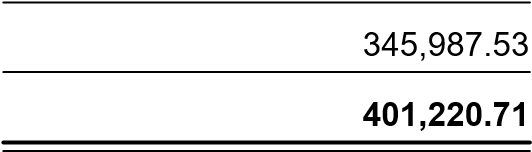 	& &	&	&	803	81	1	7	1	&8 5	C / 3.	7	/36,&8 5 7-86/	803	81	1	7	1	&8 5	C 7 7-/		 C 2/ 87 - 5	C / 82/ . /				C 7 A9/7 /	 			&8 5	C 2/ 87 - 5	 			 	C /9 3 803/5./: 39		 C	3508 6 -237/B				&8 5	C 87 - 5		 	 C 6958B// /7/03	 	   C 3A/. /	35.371 C 35.371 37/7 7-/ A9/7 /		  	&8 5	C 3A/. /	35.371&8 5 A9/7 /&8 5 2/ A9/7 /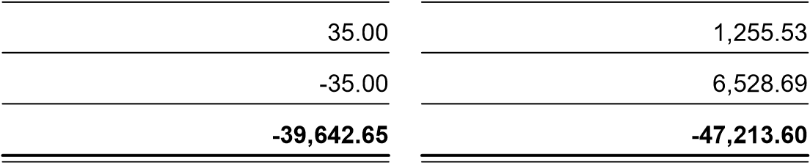  / 2/ 7-86/ / 7-86/Reconciliation Summary200 · NBT Checking - 0768, Period Ending 08/31/2022Total Cleared TransactionsCleared BalanceUncleared TransactionsChecks and Payments - 10 itemsTotal Uncleared TransactionsRegister Balance as of 08/31/2022Total New TransactionsEnding BalancePage 1Reconciliation Detail200 · NBT Checking - 0768, Period Ending 08/31/2022Total Deposits and CreditsTotal Cleared TransactionsPage 1Reconciliation Detail200 · NBT Checking - 0768, Period Ending 08/31/2022	Type	Date	Num	Name	Clr	Amount	BalanceTotal Deposits and CreditsTotal New TransactionsEnding BalancePage 2Reconciliation Summary200 · NBT Checking - 0768, Period Ending 09/30/2022Total Cleared TransactionsCleared BalanceUncleared TransactionsChecks and Payments - 10 itemsTotal Uncleared TransactionsRegister Balance as of 09/30/2022New TransactionsChecks and Payments - 3 itemsTotal New TransactionsEnding BalancePage 1Reconciliation Detail200 · NBT Checking - 0768, Period Ending 09/30/2022Total Deposits and CreditsTotal Cleared TransactionsTotal Checks and PaymentsTotal Uncleared TransactionsPage 1Reconciliation Detail200 · NBT Checking - 0768, Period Ending 09/30/2022OCSWCD Abstract #5 - October 24, 2022OCSWCD Abstract #5 - October 24, 2022OCSWCD Abstract #5 - October 24, 2022Inv #Inv $VendorBrief DescrAcct Code41$26.76Ed & Edprinter, copier8730.44342$372.78VerizonMobile phones8730.44243$775.00NACDDues8730.4643 (2)$125.00Soc Am ForestersDues8730.4644$580.00Mike’s CleaningCleaning8730.40445$130.72Royal FordAuto Maintenance8730.46146$110.00ASA-CSSA-SSSATraining8730.4347$1,656.00Cincinnati Insur CoInsurance8730.45248$327.20United ConcordiaDental Insurance8730.849$139.98SpectrumCable8730.44250$64.99Key Bank51$289.00Domain Membership NetworksInternet8730.44252$51.91Russ SmithGarbage Removal8730.40453$345.00Green CircleAccounting8730.40454$474.71NYSEG x217Electric8730.44155$121.16NYSEG ForestryElectric8730.44156$1,325.71NYSEG mainElectric8730.44157$123.60Huan WeldingTotal$7,039.52Approved for payment on 10/24/22.Approved for payment on 10/24/22.Approved for payment on 10/24/22.&	/7	/2/-4371 3717/ 3-/. 7.	C	7.C & 2/-4371C & 371&8 5 7/ 3-/. 7./ 3-/. 7.	C) /	53B 88.37 371 866C 8B 7.	C) /	53B 88.37 371 866 2/	&8 5	C) /	53B 88.37 371 866C / 2/ 8-4371 7 3 2/-4371C / 2/ 8-4371 -285 239	C	2/-4371&3/7 --8 7	C & 7	00/	C & 7	12/	C & 7	- 2	C & 7	& 0/5	C & 7	B.8)	C & 7	54 4	C & 7	(	C & 7	B 00/	C & 7	B 00/	C & 7	//-2/ /C & 7 8 7.&8 5 7 --8 7&8 5 / 3-/. 7.C 5/ 371 8 / --8 7&8 5 2/-4371 371--8 7 /-/3 ,5/C --8 7 /-/3 ,5/&8 5 --8 7 /-/3 ,5/	2/	/7	/B855 8 /-387	&	&3 ,3533//7 3 ,3533/	--8 7	B,5/	C --8 7	B ,5/&8 5 --8 7	B,5/ /.3	.C /B 74 /.3.	&8 5 /.3	.	2/	/7 3 ,3533/2 / 3-/ /.3 B6/72 / 3-/ /.3 B6/7.37 B 7-86/ A9/7 / 7-86/C / /7 /C 2/ / /7 / / 3-/C 3 3- &// 81 6	&8 5	C / /7 /C 7//C /7 580 : 396/7 C 8 7B 99893 387	7C 8 7B 558- 387 7-86/C 8 7B 8/ B 81 6 7.	&8 5	C 8 7B 99893 387	7C 3 - / /7 /C 1( 5 / 835 8 9)84 2//C 7 38287C 8B 7.	C 	/7C 1/7-B0 7./.	&8 5	C 3 - / /7 /	C	/ 3.	7	/36,	C 	7.371	C 	7.3718	803A9/7 /C 1 4/ /9 B6/7 A9/7 / C / 87 5 / 3-/C 3/-8 A9/7 /C 3 3- 7 1/C 87 / 387&/-273-3 7C 2/ 6958B//C 8/ B&/-2	&8 5	C 2/ 6958B//	&8 5	C / 87 5 / 3-/C : 396/7C 003-/ : 396/7	&8 5	C : 396/7C 87 - 5C 87 -387C /08/ 387C 2/C 3 3- &// 81 6C 3 - 9953/ 08 87C B6/7 8 87/55 835 69	C) /	53B 8663 //	8BC& /5& 37371/A9 6958B//C 312 7. /C&/5/9287/ 7/7/C 003-/ 9953/	C	/ -2 7 38287 / 5/ /C 7 7-/C 3 ,353B 7 7-/C 7 7-/ 2/ / .37 B 7-86/2/ 7-86/ A9/7 / 2/ 7-86/7-86/ 7478 7&8 5 2/ 7-86/2/ A9/7 /A9/7 / 7478 7Aug 31, 22Beginning BalanceCleared Transactions26,491.44Checks and Payments - 34 items-44,095.00Deposits and Credits - 6 items58,570.85New TransactionsChecks and Payments - 23 items-25,229.05Deposits and Credits - 3 items5,035.92	Type	Date	Num	Type	Date	Num	Type	Date	NumNameClrAmountBalanceBeginning BalanceCleared TransactionsChecks and Payments - 34 itemsBeginning BalanceCleared TransactionsChecks and Payments - 34 itemsBeginning BalanceCleared TransactionsChecks and Payments - 34 items26,491.44Bill Pmt -Check07/13/20229942Green CircleX-1,775.00-1,775.00Bill Pmt -Check07/28/20229935Otsego County Trea...X-68.71-1,843.71Check08/03/20229942IRSX-2,020.68-3,864.39Bill Pmt -Check08/04/20229953Insero & Co.X-8,000.00-11,864.39Bill Pmt -Check08/04/20229961SeedWayX-6,000.00-17,864.39Bill Pmt -Check08/04/20229951Excellus BlueCross ...X-4,641.39-22,505.78Bill Pmt -Check08/04/20229960Royal Ford Motors ...X-2,478.82-24,984.60Bill Pmt -Check08/04/20229959Ross, MikeX-380.00-25,364.60Bill Pmt -Check08/04/20229966VerizonX-372.18-25,736.78Bill Pmt -Check08/04/20229957NYS Child Support ...X-370.00-26,106.78Bill Pmt -Check08/04/20229955LEAFX-241.17-26,347.95Bill Pmt -Check08/04/20229954Key Bank - Cardme...X-144.78-26,492.73Bill Pmt -Check08/04/20229963SpectrumX-139.98-26,632.71Bill Pmt -Check08/04/20229952Gillees auto Truck &...X-96.91-26,729.62Bill Pmt -Check08/04/20229950Ed & Ed Business T...X-44.51-26,774.13Bill Pmt -Check08/04/20229962Smith, RussX-24.00-26,798.13Bill Pmt -Check08/04/20229965United Concordia C...X-15.60-26,813.73Check08/12/20229935Christopher M. Andr...X-1,623.39-28,437.12Check08/12/20229936Clements, Jordan D.X-1,619.14-30,056.26Check08/12/20229938Daniel M. ZimmermanX-1,492.29-31,548.55Check08/12/20229937Karl A. GirouxX-1,081.39-32,629.94Check08/12/20229937Karl A. GirouxX-142.00-32,771.94Check08/17/20229939IRSX-2,020.70-34,792.64Check08/17/20229940NY Department of T...X-749.86-35,542.50Check08/23/20229971VerizonX-378.95-35,921.45Check08/23/20229975NYSEG - 217X-162.12-36,083.57Check08/23/20229972Ed & Ed Business T...X-26.75-36,110.32Check08/23/20229973Key Bank - Cardme...X-23.24-36,133.56Check08/26/20229989Christopher M. Andr...X-1,623.38-37,756.94Check08/26/20229990Clements, Jordan D.X-1,619.14-39,376.08Check08/26/20229992Daniel M. ZimmermanX-1,474.81-40,850.89Check08/26/20229991Karl A. GirouxX-1,081.39-41,932.28Check08/26/20229991Karl A. GirouxX-142.00-42,074.28Check08/31/20229999IRSX-2,020.72-44,095.00Total Checks and PaymentsTotal Checks and Payments-44,095.00-44,095.00Deposits and Credits - 6 itemsDeposits and Credits - 6 itemsDeposits and Credits - 6 items-44,095.00-44,095.00Bill Pmt -Check	05/20/2022	9901Bill Pmt -Check	05/20/2022	9901Bill Pmt -Check	05/20/2022	9901Excellus BlueCross ...X0.000.00Deposit	08/10/2022Deposit	08/10/2022Deposit	08/10/2022X54,259.2454,259.24Check	08/23/2022	9976Check	08/23/2022	9976Check	08/23/2022	9976LEAFX0.0054,259.24Check	08/23/2022	9969Check	08/23/2022	9969Check	08/23/2022	9969Westlake Ace Hard...X0.0054,259.24Deposit	08/27/2022Deposit	08/27/2022Deposit	08/27/2022USDA TreasuryX4,310.9258,570.16Deposit	08/31/2022Deposit	08/31/2022Deposit	08/31/2022X0.6958,570.85Cleared BalanceUncleared TransactionsChecks and Payments - 10 itemsCleared BalanceUncleared TransactionsChecks and Payments - 10 items14,475.8540,967.29Check	04/20/20229885Weaver, Leslie-75.00-75.00Check	04/20/20229866Richtsmeier, William-46.00-121.00Bill Pmt -Check	06/22/20229930The Cincinnati Insur...-2,219.00-2,340.00Bill Pmt -Check	06/29/20229935Ross, Mike-380.00-2,720.00Bill Pmt -Check	06/29/20229934NYS Child Support ...-370.00-3,090.00Bill Pmt -Check	08/04/20229964SUNY Biological Fie...-938.62-4,028.62Bill Pmt -Check	08/04/20229958Otsego Co Highway ...-172.46-4,201.08Check	08/10/20229968Hunt, Frederick J.-22,724.62-26,925.70Check	08/23/20229970Westlake Ace Hard...-218.28-27,143.98Check	08/23/20229974Spectrum-139.98-27,283.96Total Checks and PaymentsRegister Balance as of 08/31/2022New TransactionsChecks and Payments - 23 itemsRegister Balance as of 08/31/2022New TransactionsChecks and Payments - 23 itemsRegister Balance as of 08/31/2022New TransactionsChecks and Payments - 23 itemsRegister Balance as of 08/31/2022New TransactionsChecks and Payments - 23 items-12,808.1113,683.33Bill Pmt -CheckBill Pmt -Check09/07/20229977NYS Child Support ...-740.00-740.00General JournalGeneral Journal09/08/202273Ross, Michael-725.00-1,465.00Check09/09/20229993Christopher M. Andr...-1,623.38-3,088.38Check09/09/20229995Daniel M. Zimmerman-1,493.30-4,581.68Check09/09/20229994Karl A. Giroux-1,081.37-5,663.05Check09/09/20229994Karl A. Giroux-142.00-5,805.05Check09/13/20229983Excellus BlueCross ...-4,641.39-10,446.44Check09/13/20229980The Cincinnati Insur...-2,529.86-12,976.30Check09/13/20229985Green Circle-1,731.50-14,707.80Check09/13/20229979Ross, Mike-725.00-15,432.80Check09/13/20229981Verizon-509.88-15,942.68Check09/13/20229984LEAF-482.34-16,425.02Check09/13/20229982Otsego Co Highway ...-87.49-16,512.51Check09/14/202210000IRS-1,279.41-17,791.92Check09/15/20229996Christopher M. Andr...-1,764.88-19,556.80Check09/15/20229998Daniel M. Zimmerman-1,617.80-21,174.60Check09/15/20229997Karl A. Giroux-1,189.53-22,364.13Check09/15/20229997Karl A. Giroux-142.00-22,506.13Check09/20/202210001NY Department of T...-875.67-23,381.80Check09/21/202210002IRS-1,390.51-24,772.31Check09/26/20229988The Daily Star-290.00-25,062.31Check09/26/20229986Spectrum-139.98-25,202.29Check09/26/20229987Ed & Ed Business T...-26.76-25,229.05Total Checks and PaymentsTotal Checks and Payments-25,229.05-25,229.05Deposits and Credits - 3 itemsDeposits and Credits - 3 itemsDeposits and Credits - 3 items-25,229.05-25,229.05Check	09/08/2022	9978	09/08/2022	9978	09/08/2022	9978Ross, Michael0.000.00General Journal	09/13/2022	73RGeneral Journal	09/13/2022	73RGeneral Journal	09/13/2022	73RGeneral Journal	09/13/2022	73RRoss, Michael725.00725.00Deposit	09/27/2022Deposit	09/27/2022Deposit	09/27/2022Deposit	09/27/2022USDA Treasury4,310.925,035.92Sep 30, 22Beginning BalanceCleared Transactions40,967.29Checks and Payments - 28 items-52,495.84Deposits and Credits - 6 items105,036.63	Type	Date	Num	Type	Date	Num	Type	Date	NumNameClrAmountBalanceBeginning BalanceCleared TransactionsChecks and Payments - 28 itemsBeginning BalanceCleared TransactionsChecks and Payments - 28 itemsBeginning BalanceCleared TransactionsChecks and Payments - 28 items40,967.29Bill Pmt -Check08/04/20229958Otsego Co Highway ...X-172.46-172.46Check08/10/20229968Hunt, Frederick J.X-22,724.62-22,897.08Check08/23/20229970Westlake Ace Hard...X-218.28-23,115.36Check08/23/20229974SpectrumX-139.98-23,255.34Bill Pmt -Check09/07/20229977NYS Child Support ...X-740.00-23,995.34General Journal09/08/202273Ross, MichaelX-725.00-24,720.34Check09/09/20229993Christopher M. Andr...X-1,623.38-26,343.72Check09/09/20229995Daniel M. ZimmermanX-1,493.30-27,837.02Check09/09/20229994Karl A. GirouxX-1,081.37-28,918.39Check09/09/2022NYS & Local Retire...X-606.98-29,525.37Check09/09/20229994Karl A. GirouxX-142.00-29,667.37Check09/13/20229983Excellus BlueCross ...X-4,641.39-34,308.76Bill Pmt -Check09/13/20229980The Cincinnati Insur...X-2,529.86-36,838.62Check09/13/2022EFTX-966.00-37,804.62Check09/13/20229979Ross, MikeX-725.00-38,529.62Check09/13/20229981VerizonX-509.88-39,039.50Check09/13/20229984LEAFX-482.34-39,521.84Check09/14/202210000IRSX-1,279.41-40,801.25Check09/15/20229996Christopher M. Andr...X-1,764.88-42,566.13Check09/15/20229998Daniel M. ZimmermanX-1,617.80-44,183.93Check09/15/20229997Karl A. GirouxX-1,189.53-45,373.46Check09/15/20229997Karl A. GirouxX-142.00-45,515.46Check09/20/202210001NY Department of T...X-875.67-46,391.13Check09/21/202210002IRSX-1,390.51-47,781.64Check09/30/20229981Christopher M. Andr...X-1,764.86-49,546.50Check09/30/20229983Daniel M. ZimmermanX-1,617.81-51,164.31Check09/30/20229982Karl A. GirouxX-1,189.53-52,353.84Check09/30/20229982Karl A. GirouxX-142.00-52,495.84Total Checks and PaymentsTotal Checks and Payments-52,495.84-52,495.84Deposits and Credits - 6 itemsDeposits and Credits - 6 itemsDeposits and Credits - 6 items-52,495.84-52,495.84Bill Pmt -Check	06/22/2022	9930Bill Pmt -Check	06/22/2022	9930Bill Pmt -Check	06/22/2022	9930The Cincinnati Insur...X0.000.00Check	09/08/2022	9978Check	09/08/2022	9978Check	09/08/2022	9978Ross, MichaelX0.000.00General Journal	09/13/2022	73RGeneral Journal	09/13/2022	73RGeneral Journal	09/13/2022	73RRoss, MichaelX725.00725.00Transfer	09/20/2022Transfer	09/20/2022Transfer	09/20/2022X100,000.00100,725.00Deposit	09/27/2022Deposit	09/27/2022Deposit	09/27/2022USDA TreasuryX4,310.92105,035.92Deposit	09/30/2022Deposit	09/30/2022Deposit	09/30/2022X0.71105,036.63Cleared BalanceUncleared TransactionsChecks and Payments - 10 items52,540.7993,508.08Check	04/20/2022	9885Weaver, Leslie-75.00-75.00Check	04/20/2022	9866Richtsmeier, William-46.00-121.00Bill Pmt -Check	06/29/2022	9935Ross, Mike-380.00-501.00Bill Pmt -Check	06/29/2022	9934NYS Child Support ...-370.00-871.00Bill Pmt -Check	08/04/2022	9964SUNY Biological Fie...-938.62-1,809.62Check	09/13/2022	9985Green Circle-1,731.50-3,541.12Check	09/13/2022	9982Otsego Co Highway ...-87.49-3,628.61Check	09/26/2022	9988The Daily Star-290.00-3,918.61Check	09/26/2022	9986Spectrum-139.98-4,058.59Check	09/26/2022	9987Ed & Ed Business T...-26.76-4,085.35Register Balance as of 09/30/2022New TransactionsChecks and Payments - 3 items48,455.4489,422.73Bill Pmt -Check	10/04/2022New York State & L...-47,178.00-47,178.00